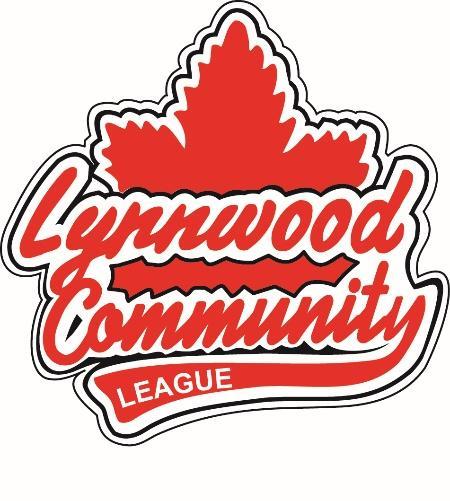 AGM Bylaw ProposalSUBMITTED BY:  PHONE: EMAIL:  PROPOSAL:REASON:PREVIOUS BYLAW OR POLICY (IF APPLICABLE):EMAIL TO: secretary@lynnwoodcommunity.com